Kerktijd.nl, hoe werkt het ook alweer?Inmiddels hebben we weer enkele diensten met kerktijd gewerkt. Fijn dat zoveel mensen hun weg in dit systeem hebben gevonden! Voor wie het nog geen gesneden koek is hieronder de belangrijkste punten.  Uitnodiging ontvangenHeeft u zich al eenmalig aangemeld in kerktijd.nl? Dan krijgt u automatisch uitnodigingen voor kerkdiensten. Heeft u een functie in de dienst? Dan wordt u sowieso uitgenodigd. U reageert op de uitnodiging door te klikken op ik kom wel of ik kom niet. Mailen naar de scriba is dus niet nodig. Na klikken op ik kom wel kunt u het aantal personen aanpassen. Staat u met vier personen in het systeem en komt u samen? Klik dan eerst op ik kom wel en pas daarna het aantal personen aan van vier naar twee. Even niet naar de kerk? Gaat u met vakantie of wilt u om een andere reden even niet worden uitgenodigd? Dan kunt u in uw eigen profiel in kerktijd.nl aangeven van wanneer tot wanneer u niet naar de kerk kunt komen (inactief vanaf – tot en met). U ontvangt dan geen uitnodigingen.  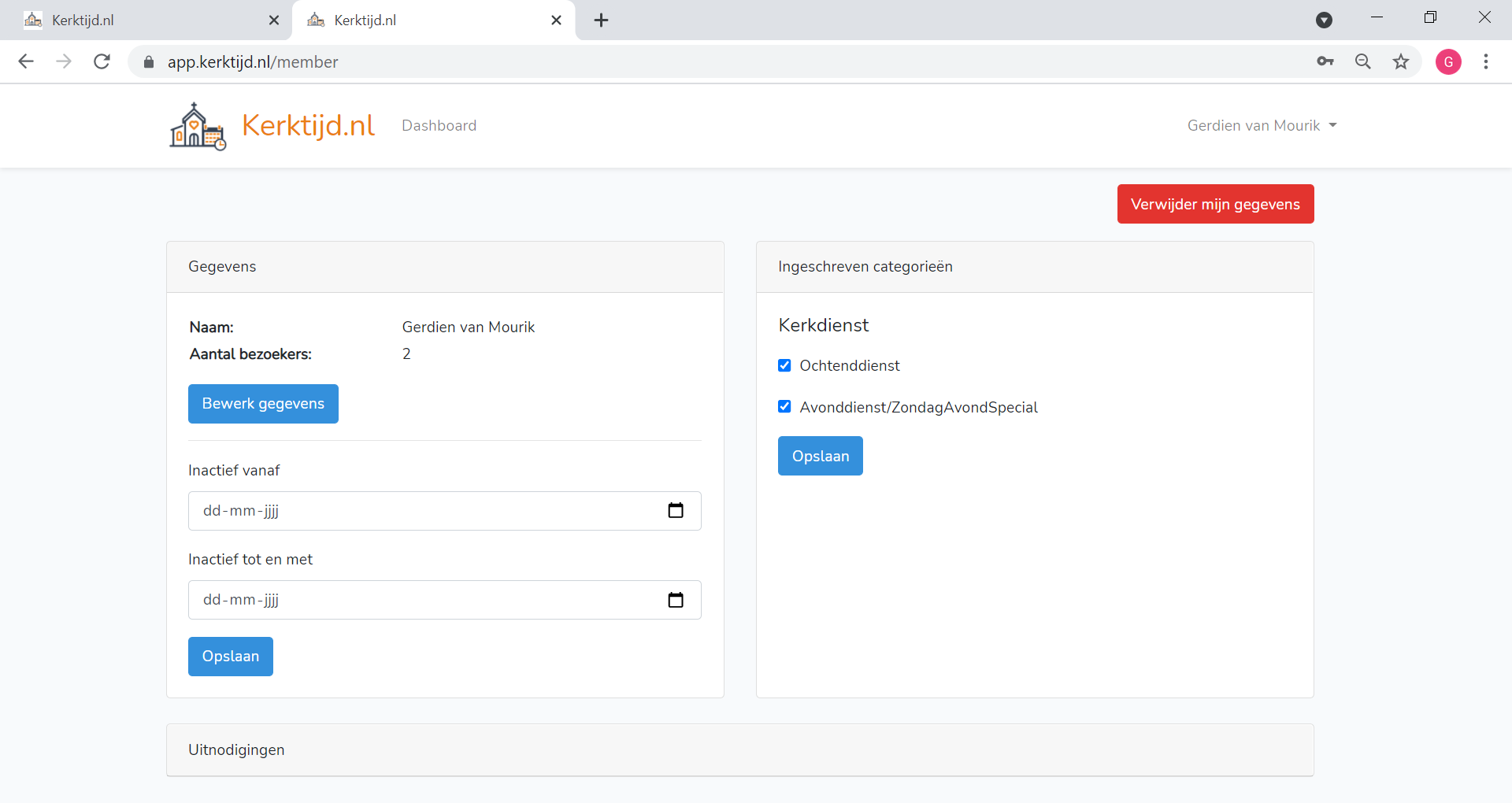 Snel reageren Een uitnodiging vervalt na 48 uur. Check dus regelmatig uw mail als u een kerkdienst wilt bijwonen.  Na klikken op ik kom niet worden andere gemeenteleden uitgenodigd. Het is dus prettig als iedereen snel reageert op de uitnodiging, zodat het systeem anderen kan uitnodigen als u niet komt. En geen zorgen: al weigert u steeds, het systeem blijft u uitnodigen. Geen zorgen over een kruisje achter uw naam of een ouderling op de stoep!Vragen?Heeft u nog vragen? Kijk dan op www.kerktijd.nl of mail naar scriba@ontmoetingskerk.nl. Kunt u niet met kerktijd werken maar wilt u wel kerkdiensten bezoeken? Dat kunnen we regelen. Bel dan naar Gerdien van Mourik, scriba, tel. 0183-581080. 